X. Jubileumi Esterházy Barokk Ételfőző Fesztivál
VERSENYKIÍRÁSAÚRI KONYHATÉMA Alapítvány és Fertőd Városa által meghirdetett szakácsversenyA verseny helyszíne: az Esterházy - kastély főbejáratával szembeni sétány.
Csapat létszáma: 
Egy főszakács több segítőFeladat: 
Minimum háromfogásos menü elkészítése a szervezők által kiválasztott fő alapanyagokból: Előétel – Leves; Főétel; Édesség. A megkötés az, hogy a barokk korra jellemző étel készüljön, a kor íz világát és főzési-sütési lehetőségeit bemutatva. 
Kérjük, csak friss fűszernövényeket használjanak!Kérjük a kész fűszerkeverékek használatát mellőzni!Fókuszáljanak az adott kor úri konyháinak a jellemzőire!Az étel fajtákból hat adagot kell készíteni. A zsűrinek kettő adagot a kornak megfelelő tálalási formában kérünk felszolgálni. A korhű bemutató asztalra egy - két adagot kérünk feltálalni, a többi saját fogyasztásra, illetve az érdeklődő vendégek számára kóstoltatni.  Árusítás nem engedélyezett! A szervezők biztosítják minden jelentkező csapatnak: nemes hús, sörpad garnitúra (letét ellenében). Saját főzőt – sütőt, tűzifát kérjük, hozzanak magukkal! (Gázpalack használata nem megengedett). Az ételek elkészítéséhez, tálalásához, szükséges eszközöket, fűszereket, köreteket a versenyző csapat saját maga biztosítja.

Cím: 9431 Fertőd, Polgármesteri hivatal, Madách sétány 1.
Telefon: (36) 70/672-90-38 – Klötzl Géza (főrendező)
Web: http://www.fertodfesztival.hu/ E-mail: fertod.fesztival@gmail.com
Nevezési díj: 
A Fesztivál 2022-ben eltekint a nevezési díjtól. Amennyiben lehetőségük engedi, kérjük, támogassák a Fesztivált. Adományaikat az alábbi számlaszámra utalhatják. Takarékbank: 50431290-10002230Nevezési határidő: 
2022. augusztus 1. Kérjük, hogy a nevezési lapot a fesztivál e-mail címére szíveskedjenek a fent említett határidőig elküldeni!!!A verseny lebonyolítása:
6:00 – 6:30 Az alapanyagok kiosztása a verseny helyszínén.
9:30 A versenyt hivatalosan megnyitja Herceg Esterházy Antal, Hercegné Esterházy Svetlana, Egresitsné Firtl Katalin ügyvezető igazgató, Bognár Zoltán Fertőd város polgármestere, meghívott díszvendég, a térség Országgyűlési Képviselője Barcza Attila az EBEF nagyszínpadán. A csapatok köszöntése. A neves nemzetközi zsűri bemutatása.
A főzésre 5 óra áll rendelkezésre.13:00  A tálalás a zsűri által megállapított sorrendben 10-15 perces időközönként.17:00 Eredményhirdetés Fertődi Esterházy- kastély télikertjében.A zsűrizés alapelvei:Főzőhelyi és egyéni higiéniaKorhűség, alapanyagban és technológiábanHagyományőrzés, ruházatban, és tálaló eszközökbenAz ételek kinézete, tálalásaÍz, illat, zamat.A verseny díjazása:
Első helyezett: értékes ajándék, hercegi oklevél, serleg 
Második helyezett: értékes ajándék, hercegi oklevél, serleg
Harmadik helyezett: értékes ajándék, hercegi oklevél, serleg
Ezen felül értékes különdíjakat oszt ki a zsűri.
Minden résztvevő emléklapot és ajándékot kap a részvételért.
A szervezők szálláslehetőséget próbálnak biztosítani kedvezményes áron.Érdeklődni lehet: http://www.fertodfesztival.hu/ X. Jubileumi Esterházy Barokk Ételfőző FesztiválJelentkezés lapÚri konyha kategória2022. augusztus 13. szombat, Fertőd, Esterházy KastélyCsapat neve:…………………………………………………………………………………………………………………………………………Főszakács neve:……………………………………………………………………………………………………………………………………Elérhetőség:………………………………………………………………………………………………………………………………………….Segítők neve:………………………………………………………………………………………………………………………………………..
A készítendő ételek rövid leírása a korhűség végett:
………………………………………………………………………………
………………………………………………………………………………
………………………………………………………………………………
………………………………………………………………………………
A nevezésemmel a versenyszabályzatot elfogadom a ……………………………………………………………….. csapat nevében:


………………………………………………………..                               ……………………………………………………..
		Dátum							Aláírás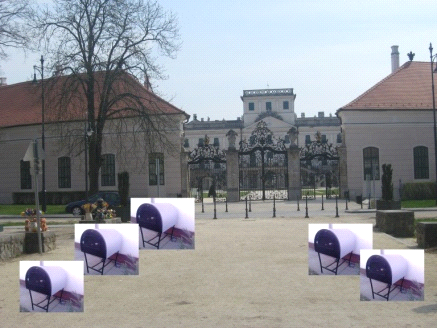 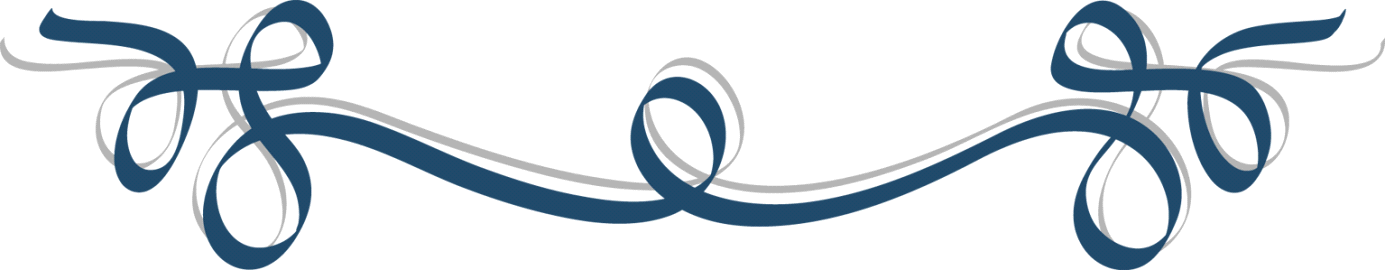 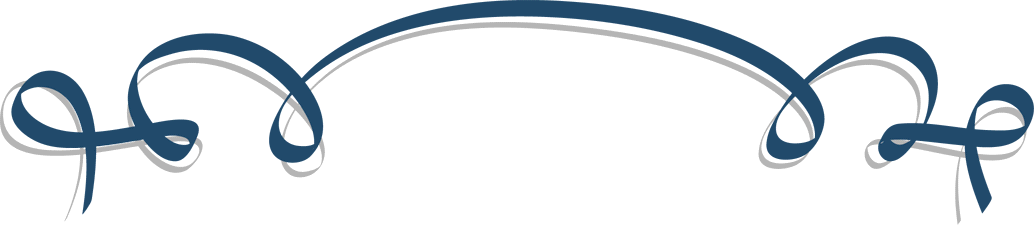 